Name _____________________________________	Date____________Add 3 numbers to find the sum(Ch3 Go Math)   I have 3 bananas, 2 apples, and 4 oranges.  How many pieces of fruit do I have?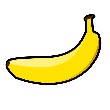 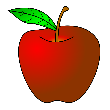 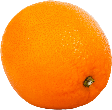 _____ + _____ + _____ = _____Jill was tracking the weather.  There were 5 sunny days, 5 windy days, and 3 rainy days.  How many days did Jill track the weather?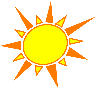 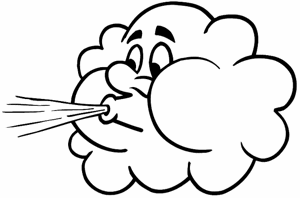 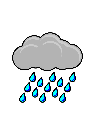 _____ + _____ + _____ = _____Sam scored 2 goals, Juan scored 5 goals, and Melany scored 8 goals in their last soccer game.  How many goals did they score for their team?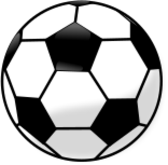 _____ + _____ + _____ = _____					Mastered			Not Mastered There are 3 yellow fish in the tank.  There are 6 white fish in the tank.  There are 2 red fish in the tank.  How many fish are in the tank?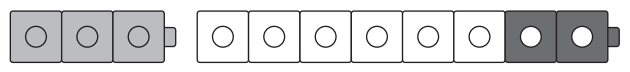 _____ + _____ + _____ = _____Ted has 7 red apples.  He has 3 yellow apples.  He has 4 green apples.  Draw a picture of the apples.  Complete the number sentence to solve._____ = _____ + _____ + _____